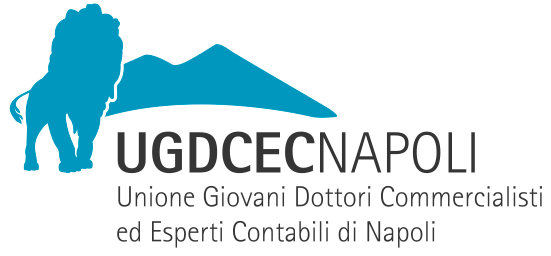 CORSO“IL GIOVANE DIFENSORE TRIBUTARIO”Il/La sottoscritto/ dott./ssa _______________________nato/a a____________________________________________il _____________ tel.____________ fax ________________cell._____________________________________________________e-mail _____________________________________________________________________________________________________ iscritto/a all’UGDEC di ____________________________________________ non iscritto/a all’UGDECchiede  di prenotare la propria partecipazione al corsoAllego all’uopo copia di pagamento di € ………….. Data______________                                         Firma                                             ________________________________________________________________________________________________________________________QuotaEuro 50,00 per gli associati all’UGDCEC di Napoli per l’anno 2016. Euro 100,00 per tutti gli iscritti nella sez. A e B dell’ODCEC di Napoli, Euro 100,00 + IVA per gli esterni. La quota d’iscrizione all’’UGDCEC di Napoli è di Euro 50,00 per gli iscritti nella sezione A e B dell’Albo dei Dottori Commercialisti ed Esperti Contabili di Napoli, di età inferiore a 43 anni, e di Euro 30,00 per i praticanti dello stesso Albo.Modalità di Pagamento Iscrizione al CorsoInviare una mail a info@ugdcec.na.it con i propri dati e la distinta del bonifico effettuato sul conto intestato all’Unione Giovani Dottori Commercialisti di Napoli le cui coordinate sono: IT07M0103003420000000102977, indicando se si desidera iscriversi al solo corso o versare la quota di iscrizione 2016 dell’UGDCEC.Crediti formativiLa partecipazione all’intero Corso darà diritto al riconoscimento di N. 20 crediti formativi validi ai fini della formazione professionale continua obbligatoria.